ПРЕСС-ВЫПУ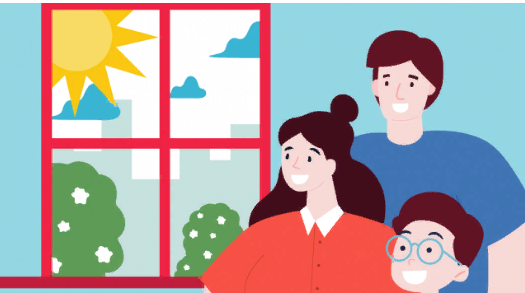 ВПН-2020: КАК ГОСУДАРСТВО ПОДДЕРЖИТ СЕМЬИСтатистики определяют семью как общность совместно проживающих людей, связанных родством, общим бюджетом. По данным Росстата, в начале нынешнего года в России проживало 22,7 млн детей в возрасте от 3 до 15 лет. В чем заключается поддержка российских семей с детьми в Республике Крым и при чем здесь переписи населения?Согласно указу Главы Республики Крым от 14 апреля 2020 года «Об установлении в Республике Крым дополнительных мер социальной поддержки, предоставляемых в связи с распространением новой коронавирусной инфекции (2019-nCoV)» один из родителей ребенка, рожденного с 1 апреля 2017 года по 31 декабря 2017 года включительно, будет получать ежемесячную денежную выплату 5000 рублей с апреля по июнь, до достижения последним трех лет. Кроме того, президент России Владимир Путин объявил о новых мерах поддержки населения — с 1 июня семьям с детьми от 3 до 16 лет выплатят по 10 000 рублей.Также Глава Республики Крым Сергей Аксенов установил единовременные выплаты детям от 16 до 18 лет в размере 10 тысяч рублей вне зависимости от места их учёбы. На эти цели планируется направить 360 миллионов рублей.  Всего такие под меры поддержки попадут 36 тысяч крымских детей. Аксенов уточнил, что эти средства должны получить все дети, не попавшие под федеральные выплаты.Весной нынешнего года была так же расширена программа материнского капитала. 1 марта президентом был подписан закон, распространяющий право на получение капитала при рождении первого ребенка, а также увеличение суммы выплаты на 150 000 рублей при рождении второго. Семьи, в которых родился первый ребенок, получат от государства 466 617 рублей. При рождении второго материнский капитал увеличится на 150 000 рублей до 616 617 рублей. При этом действие программы продлено до 31 декабря 2026 года.Актуализированные данные о численности и структуре населения России будут получены после проведения Всероссийской переписи населения. Согласно последней переписи населения в 2014 году в Республике Крым проживало более 838 тыс. женщин, в большинстве указавших двух рожденных детей, реже - одного ребенка.Напомним, что основной этап Всероссийской переписи населения планировалось провести в октябре 2020 года, в том числе и в Республике Крым. Главным нововведением первой цифровой переписи в истории России является возможность самостоятельного прохождения переписи на портале государственных услуг (gosuslugi.ru). При обходе жилых помещений переписчики будут использовать планшеты со специальным программным обеспечением. Тем, кто уже прошел интернет-перепись, достаточно будет показать код подтверждения. Переписчики будут иметь специальную экипировку и удостоверение, действительное при предъявлении паспорта. Также переписаться можно будет на стационарных участках, в том числе в помещениях МФЦ.А.А. Мысков